Centro Concertado Diocesano 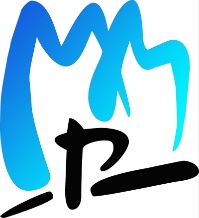 María Madre – Politecnos C/ Eloy García de Quevedo,  s/n	 09006  BURGOSTfno: 947221952 / Fax: 947227107www.mariamadre.es	D./Dña.: ..………………………………………………………….…………….………………., con D.N.I. nº: ……………..……….., fecha de nacimiento: ……/……/……….., Localidad de nacimiento: …………………………, Provincia de nacimiento:……………….…………  Nacionalidad: ………………………..y con domicilio en C/   …………………………..……..  nº, piso,letra  ………………… C.P.…………Localidad:……………………………………, Provincia: ……………………., teléfono: ……………………………	E X P O N E:Que he finalizado los estudios de  ………………………………………………………………..                                                                   del Ciclo   Formativo de   Grado   ………………………………,  en el Centro Concertado “MARIA MADRE-POLITECNOS”,   adscrito al I.E.S. “Camino de Santiago” de Burgos, y superado todas las materias o módulos profesionales en la ………………………………..                         de ………………….. y habiendo abonado los correspondientes derechos en su tarifa para la expedición del titulo.        NOTA MEDIA DEL CICLO: S O L I C I T A:Le sea expedido el TITULO de………………………………………………………………………………. (Para lo cual adjunta la documentación requerida.)Si se encuentra afectado/a por algún motivo de bonificación/exención en el abono de las tasas, marque lo que corresponda.Familia numerosa:	General  		Especial    Discapacidad: >  33%    Victima de terrorismo:    Burgos, a            de                    de 2021  Firma el interesado/aSRA.   DIRECTORA  DEL  I.E.S. “CAMINO DE SANTIAGO” –  B U R G O S.-